INDICAÇÃO NºAssunto: Solicita a execução de manutenção, para nivelamento e colocação de raspa de asfalto na Avenida Florencia Anselmo de Lucca, conforme especifica.Senhor Presidente:INDICO, ao Sr. Prefeito Municipal, nos termos do Regimento Interno desta Casa de Leis, após ouvir o douto e soberano Plenário, que seja oficiado a Secretaria de Obras do Município, para que providencie a execução de manutenção, para nivelamento e colocação de raspa de asfalto na Avenida Florencia Anselmo de Lucca, Bairro Jardim Monte Verde.            A medida ora proposta é solicitação de moradores e usuários da referida via pública, que relatam acúmulo de água em diversos pontos, prejudicando as condições de trafegabilidade, e pedem providências.SALA DAS SESSÕES, 29 de novembro de 2018.HIROSHI BANDO
Vereador – Vice-Presidente –PP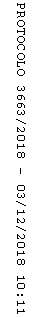 